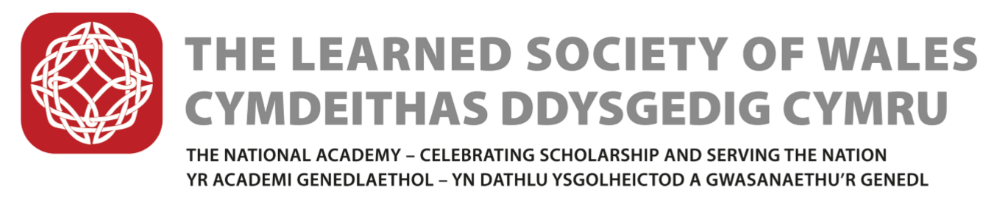 ETHOL I GYNGOR – FFURFLEN GAIS2020 – 2023Llenwch y ffurflen hon yn electronig a'i hanfon drwy e-bost i'r cyfeiriad ar y dudalen nesaf. Os nad oes gennych fynediad at e-bost, gallwch ddychwelyd y ffurflen drwy'r post.Dychwelwch y ffurflen wedi’i chwblhau drwy e-bost at: Akirk@lsw.wales.ac.uk Os nad oes gennych fynediad at e-bost, dychwelwch mewn amlen wedi'i marcio 'Preifat a Chyfrinachol ' at:Amanda KirkClerc y CyngorCymdeithas Ddysgedig CymruCofrestrfa'r BrifysgolRhodfa'r Brenin Edward VIICaerdydd CF10 3NSDyddiad cau ar gyfer derbyn ceisiadau:5.00 pm, dydd Llun 23 Mawrth 2020Datganiad:Yr wyf drwy hyn, yn gwneud cais i wasanaethu fel Aelod o Gyngor Cymdeithas Ddysgedig Cymru am gyfnod o dair Blynedd y Gymdeithas – o ddiwedd Cyfarfod Cyffredinol Blynyddol y Gymdeithas a gynhelir ar 20 Mai 2020, hyd ddiwedd Cyfarfod Cyffredinol Blynyddol 2022.Datganiad:Yr wyf drwy hyn, yn gwneud cais i wasanaethu fel Aelod o Gyngor Cymdeithas Ddysgedig Cymru am gyfnod o dair Blynedd y Gymdeithas – o ddiwedd Cyfarfod Cyffredinol Blynyddol y Gymdeithas a gynhelir ar 20 Mai 2020, hyd ddiwedd Cyfarfod Cyffredinol Blynyddol 2022.Datganiad:Yr wyf drwy hyn, yn gwneud cais i wasanaethu fel Aelod o Gyngor Cymdeithas Ddysgedig Cymru am gyfnod o dair Blynedd y Gymdeithas – o ddiwedd Cyfarfod Cyffredinol Blynyddol y Gymdeithas a gynhelir ar 20 Mai 2020, hyd ddiwedd Cyfarfod Cyffredinol Blynyddol 2022.Enw:Dewiswch ym mha gategori y cawsoch eich ethol yn Gymrawd:  Gwyddoniaeth, Technoleg, Peirianneg, Mathemateg a Meddygaeth   Y Celfyddydau, y Dyniaethau a'r Gwyddorau Cymdeithasol  Busnes, Gwasanaethau Cyhoeddus ac Ymgysylltu â'r CyhoeddDewiswch ym mha gategori y cawsoch eich ethol yn Gymrawd:  Gwyddoniaeth, Technoleg, Peirianneg, Mathemateg a Meddygaeth   Y Celfyddydau, y Dyniaethau a'r Gwyddorau Cymdeithasol  Busnes, Gwasanaethau Cyhoeddus ac Ymgysylltu â'r CyhoeddDewiswch ym mha gategori y cawsoch eich ethol yn Gymrawd:  Gwyddoniaeth, Technoleg, Peirianneg, Mathemateg a Meddygaeth   Y Celfyddydau, y Dyniaethau a'r Gwyddorau Cymdeithasol  Busnes, Gwasanaethau Cyhoeddus ac Ymgysylltu â'r CyhoeddDatganiad Ategol (uchafswm o 200 gair)Ysgrifennwch ddatganiad ategol ar y dudalen nesaf. Os oes angen etholiad, bydd y crynodeb hwn yn cael ei ddosbarthu i'r Gymrodoriaeth heb ei olygu, ynghyd â'r papur pleidleisio.Yn eich datganiad, nodwch yn glir sut y byddai eich sgiliau neu eich profiad yn helpu'r Gymdeithas i gyflawni ei nodau strategol. Gweler ein Cynllun Strategol 2018-23 am ragor o wybodaeth.Gallai sgiliau neu brofiad perthnasol gynnwys:Profiad a gwybodaeth am gymdeithasau dysgedig neu sefydliadau tebygLlywodraethu a gweinyddu elusennauGwybodaeth am gydraddoldeb, amrywiaeth a chynhwysiantCadeirio pwyllgorauProfiad o reoliProfiad ariannol, e.e. cyfrifeg/buddsoddiadau/archwilioCysylltiadau cyhoeddusArbenigedd cyfreithiolAdnoddau dynol/cyflogaethCynllunio/dyrannu adnoddauCodi arianCyhoeddiY Gymraeg (rhuglder)Datganiad:Datganiad Ategol (uchafswm o 200 gair)Ysgrifennwch ddatganiad ategol ar y dudalen nesaf. Os oes angen etholiad, bydd y crynodeb hwn yn cael ei ddosbarthu i'r Gymrodoriaeth heb ei olygu, ynghyd â'r papur pleidleisio.Yn eich datganiad, nodwch yn glir sut y byddai eich sgiliau neu eich profiad yn helpu'r Gymdeithas i gyflawni ei nodau strategol. Gweler ein Cynllun Strategol 2018-23 am ragor o wybodaeth.Gallai sgiliau neu brofiad perthnasol gynnwys:Profiad a gwybodaeth am gymdeithasau dysgedig neu sefydliadau tebygLlywodraethu a gweinyddu elusennauGwybodaeth am gydraddoldeb, amrywiaeth a chynhwysiantCadeirio pwyllgorauProfiad o reoliProfiad ariannol, e.e. cyfrifeg/buddsoddiadau/archwilioCysylltiadau cyhoeddusArbenigedd cyfreithiolAdnoddau dynol/cyflogaethCynllunio/dyrannu adnoddauCodi arianCyhoeddiY Gymraeg (rhuglder)Datganiad:Datganiad Ategol (uchafswm o 200 gair)Ysgrifennwch ddatganiad ategol ar y dudalen nesaf. Os oes angen etholiad, bydd y crynodeb hwn yn cael ei ddosbarthu i'r Gymrodoriaeth heb ei olygu, ynghyd â'r papur pleidleisio.Yn eich datganiad, nodwch yn glir sut y byddai eich sgiliau neu eich profiad yn helpu'r Gymdeithas i gyflawni ei nodau strategol. Gweler ein Cynllun Strategol 2018-23 am ragor o wybodaeth.Gallai sgiliau neu brofiad perthnasol gynnwys:Profiad a gwybodaeth am gymdeithasau dysgedig neu sefydliadau tebygLlywodraethu a gweinyddu elusennauGwybodaeth am gydraddoldeb, amrywiaeth a chynhwysiantCadeirio pwyllgorauProfiad o reoliProfiad ariannol, e.e. cyfrifeg/buddsoddiadau/archwilioCysylltiadau cyhoeddusArbenigedd cyfreithiolAdnoddau dynol/cyflogaethCynllunio/dyrannu adnoddauCodi arianCyhoeddiY Gymraeg (rhuglder)Datganiad:Llofnod:Llofnod:Dyddiad:Dyddiad: